BONOS EN DOLARES – CUADROS al 24/05/2019SOBERANOS EN DÓLARES - PRECIOS EN PESOS ($ 45.0637)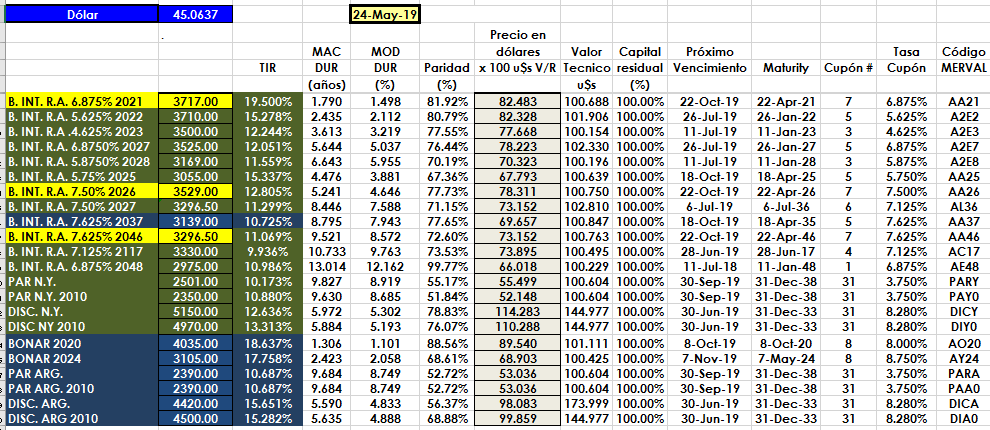 PRECIOS EN DÓLARES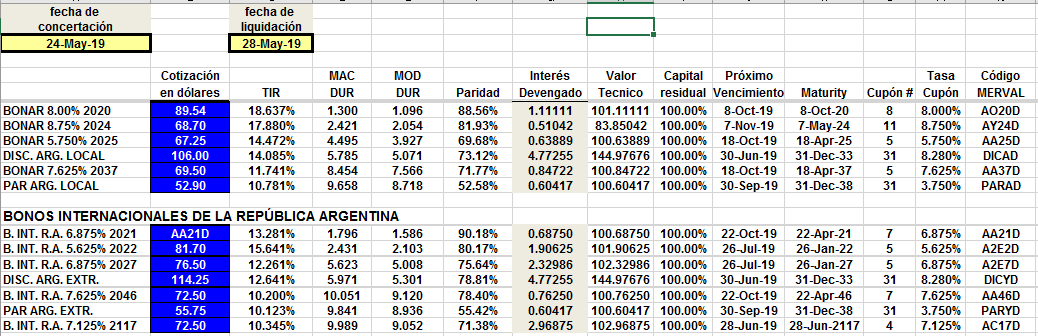 